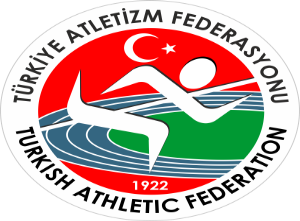 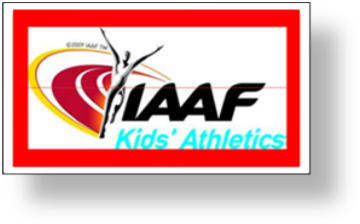 TÜRKİYE ATLETİZM FEDERASYONUIAAF ÇOCUK ATLETİZMİ ANTRENÖR EĞİTİM SEMİNER PROGRAMI                                     SİVAS GENÇLİK HİZMETLERİ VE SPOR MÜDÜRLÜĞÜ DERSLİK VE SALONU      16 -17-18 ARALIK 2016      SAAT     SAAT                                                        PROGRAM                                                        PROGRAM                                                        PROGRAM                                                           16 ARALIK 2016 CUMA (1.GÜN)                                                           16 ARALIK 2016 CUMA (1.GÜN)                                                           16 ARALIK 2016 CUMA (1.GÜN)                                                           16 ARALIK 2016 CUMA (1.GÜN)                                                           16 ARALIK 2016 CUMA (1.GÜN)09.00-10.1509.00-10.15* AÇILIŞ* “Y” nesli ve Çocuk Atletizmine GirişNecdet AYAZ IAAF Çocuk Atletizmi Türkiye KoordinatörüYrd. Doç. Dr. Ercan HASLOFÇA IAAF CECS 1 EğitmeniNecdet AYAZ IAAF Çocuk Atletizmi Türkiye KoordinatörüYrd. Doç. Dr. Ercan HASLOFÇA IAAF CECS 1 Eğitmeni10.15-10.3010.15-10.30ARAARAARA10.30-11.3010.30-11.30* Çocuk Atletizmi Programı ve OkullarYrd. Doç. Dr. Ercan HASLOFÇA IAAF CECS 1 EğitmeniYrd. Doç. Dr. Ercan HASLOFÇA IAAF CECS 1 Eğitmeni11.30-11.4511.30-11.45ARAARAARA11.45-12.4511.45-12.45* Çocuk Atletizmi Organizasyon Yapısı   ve Örnek Uygulama Modeli        Yrd. Doç. Dr. Ercan HASLOFÇA IAAF CECS 1 EğitmeniYrd. Doç. Dr. Ercan HASLOFÇA IAAF CECS 1 Eğitmeni12.45-14.0012.45-14.00ÖĞLEN ARASIÖĞLEN ARASIÖĞLEN ARASI14.00-16.3014.00-16.30* Kursiyerlerle Uygulama Hazırlığı * 7-12 Yaş Gurubu Çocuklara UygulamaYrd. Doç. Dr. Ercan HASLOFÇA IAAF CECS 1 EğitmeniYrd. Doç. Dr. Ercan HASLOFÇA IAAF CECS 1 Eğitmeni                                                                17 ARALIK 2016 CUMARTESİ  (2.GÜN)                                                                17 ARALIK 2016 CUMARTESİ  (2.GÜN)                                                                17 ARALIK 2016 CUMARTESİ  (2.GÜN)                                                                17 ARALIK 2016 CUMARTESİ  (2.GÜN)                                                                17 ARALIK 2016 CUMARTESİ  (2.GÜN)09.00-10.0009.00-10.00* Madde Bağımlılığı ve ÇocuklarProf.Dr. Kadirhan SUNGUROĞLUProf.Dr. Kadirhan SUNGUROĞLU10.00-10.1510.00-10.15ARA10.15-11.1510.15-11.15*Sporda Çocuklara Psikolojik YaklaşımProf. Dr. Perican BAYAR KORUÇProf. Dr. Perican BAYAR KORUÇ11.15-11.3011.15-11.30ARAARAARA11.30-13.4511.30-13.45* Fair Play“Geçmişine Değer Vermeyenler  Geleceklerine Yön Veremezler”        Sloganı doğrultusunda,“ESKİMEYEN DEĞERLERİMİZ ”inKursiyerlere tanıtımı ve sertifika dağıtım töreniHaldun DOMAÇ“12 Eskimeyen Değerimiz”  davet edildiFatih ÇİNTİMAR Atletizm Federasyonu Başkanı Fahrettin YILDIZ Atletizm Federasyonu Genel Sekreteri Necdet AYAZ IAAF Çocuk Atletizmi Türkiye KoordinatörüHaldun DOMAÇ“12 Eskimeyen Değerimiz”  davet edildiFatih ÇİNTİMAR Atletizm Federasyonu Başkanı Fahrettin YILDIZ Atletizm Federasyonu Genel Sekreteri Necdet AYAZ IAAF Çocuk Atletizmi Türkiye Koordinatörü                                                        18 ARALIK 2016 PAZAR (3. GÜN)                                                        18 ARALIK 2016 PAZAR (3. GÜN)                                                        18 ARALIK 2016 PAZAR (3. GÜN)                                                        18 ARALIK 2016 PAZAR (3. GÜN)                                                        18 ARALIK 2016 PAZAR (3. GÜN)10.00-12.00…… Ana Okulu Çocuklarına uygulama…… Ana Okulu Çocuklarına uygulama…… Ana Okulu Çocuklarına uygulamaMehmet TÜMKAN - Murat ÖZGÜLER - Reyhan DAĞ Mehmet Güneş  - Bülent TEKATEŞ - Kübra IŞLAKFırat AYDOĞAN – İsa AYDEMİR